   БОЙОРОК                          	              РАСПОРЯЖЕНИЕ       № 6                                                                                от  05.02.2023 г.        О привлечении  к  дисциплинарной  ответственности                1.За нарушение  федерального  законодательства и  ненадлежащего исполнения  своих  должностных  обязанности, привлечь  к дисциплинарной ответственности  управляющий делами администрации сельского поселения    Хисматуллину  Г.Х.-  в виде замечания.                2.Впредь не допускать нарушений законодательства.Глава администрации                                  Шаяхметов  И.А.Ознакомлена:/____________/    Хисматуллина Г.Х.          (подпись)____________            (дата)       Башкортостан Республикаhы          Ишембай районы муниципаль районы  Көҙән  ауыл советы  ауыл биләмәhе хакимиәте 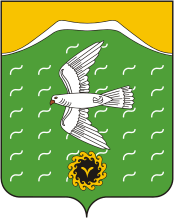    Администрация сельского поселения              Кузяновский сельсовет              муниципального района              Ишимбайский район              Республики БашкортостанСовет  урамы, 46,Көҙән  ауылы, Ишембай районы, Башкортостан Республикаһы453234Тел.; 8(34794) 73-243, факс 73-200.Е-mail: kuzansp@rambler.ru             ул. Советская, 46,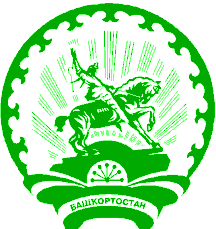               с.Кузяново, Ишимбайский район,               Республика Башкортостан               453234               Тел.; 8(34794) 73-243, факс 73-200.                Е-mail: kuzansp@rambler.ru